Guess What it is!猜一猜这是什么体育项目？cāi yī cāi zhè shì shén me tǐ yù xiànɡ mù姓名 name_____________________ 年级 grade_____________分数score_____1._________________________2._________________________3. ________________________4. ________________________5. ________________________6. ________________________7. ________________________8. ________________________9. ________________________10. _______________________11. _______________________12. _______________________13. _______________________14. _______________________15. _______________________16. _______________________17. _______________________18. _______________________19. _______________________20. _______________________21. _______________________22. _______________________23. _______________________24. _______________________25. _______________________26. _______________________27. _______________________28. _______________________29. _______________________30. _______________________对(duì correct)___________ 个(ɡè,measurement word) 错(cuò ,wrong)___________ 个(ɡè , measurement word)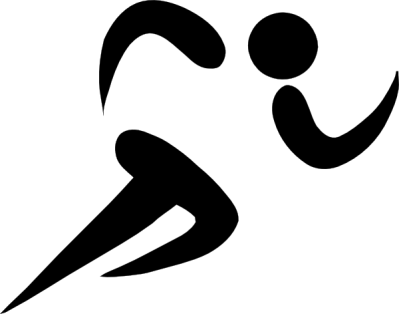 1.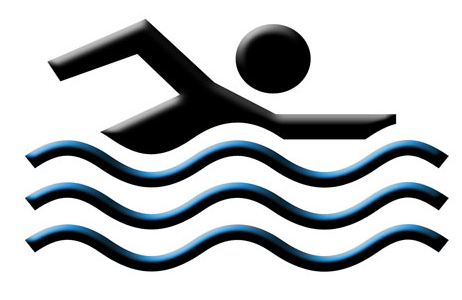 2.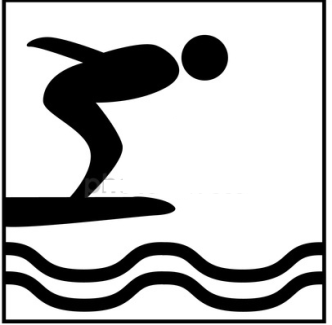 3.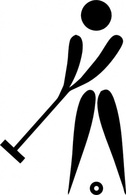 4.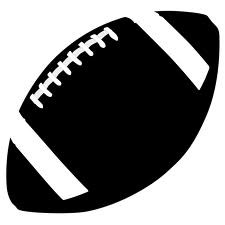 5.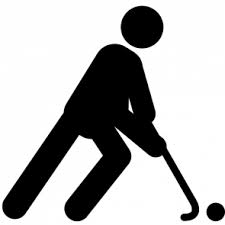 6.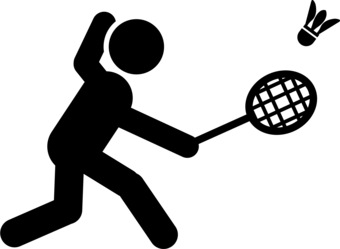  7.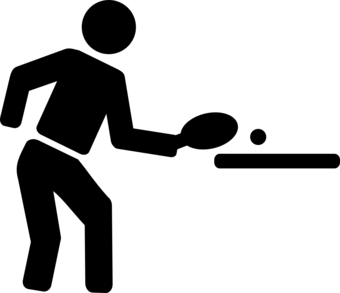 8.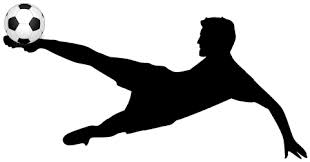 9.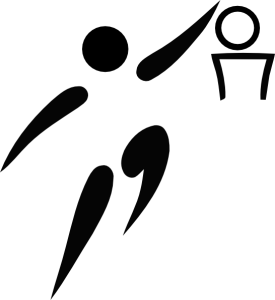 10.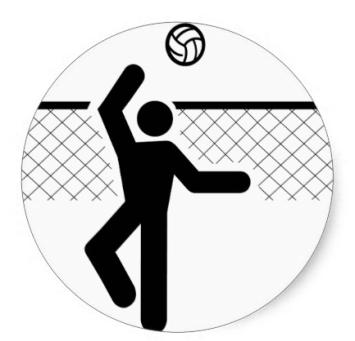 11.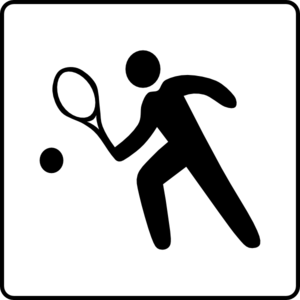 12.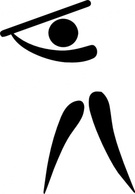 13.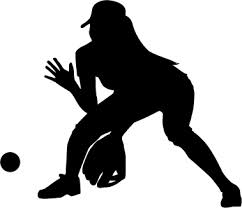 14.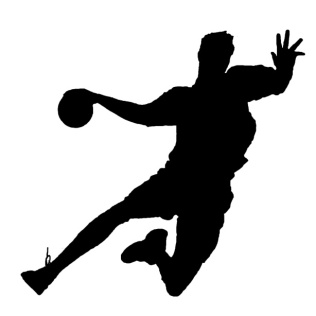 15.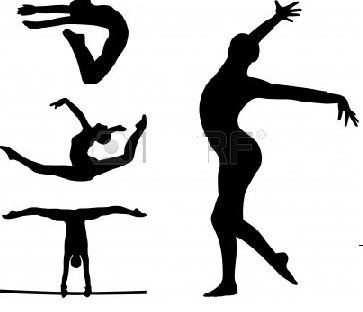 16.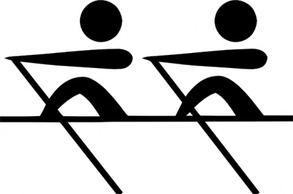 17.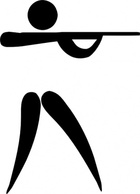 18.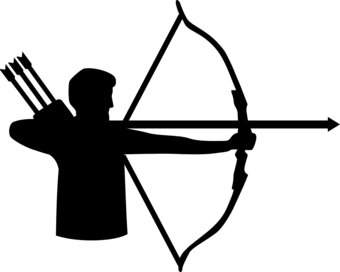 19.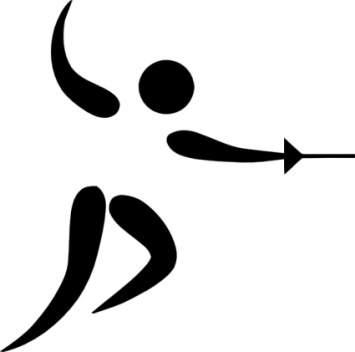 20.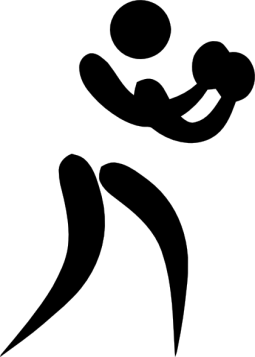 21.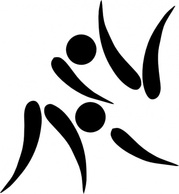 22.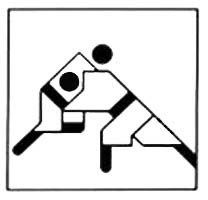 23.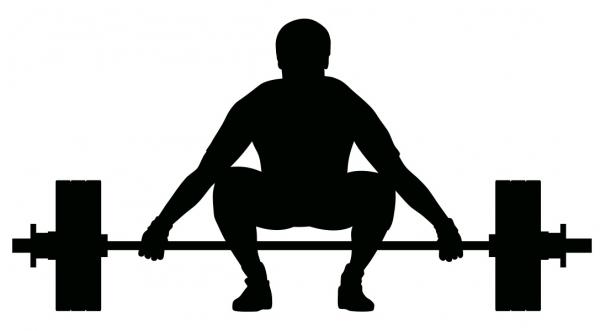 24.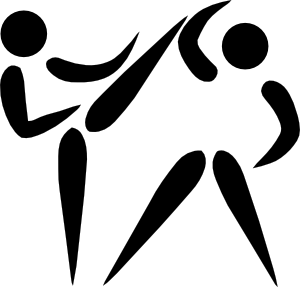 25.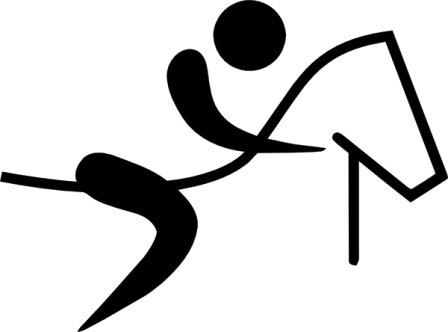 26.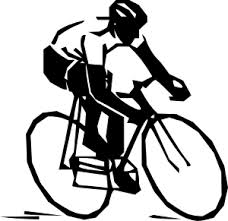 27.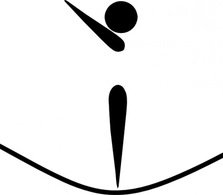 28.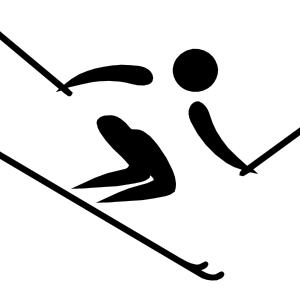 29.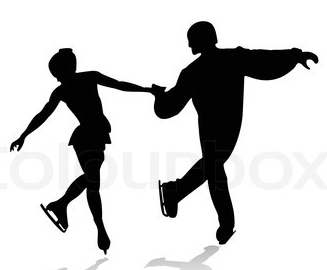 30.